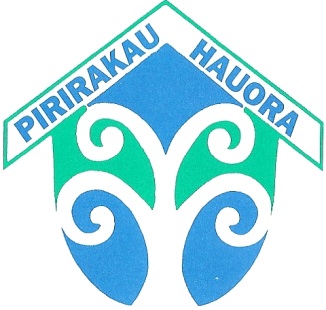 Bay of Plenty Regional Kaupapa Maori NASC Mental Health & Addictions Referral FormAddress:    3 Lochhead Road, RD6 Te Puna, Tauranga 3176 Phone:      (07) 552 4573Fax:            (07) 552 4572Bay of Plenty Regional Kaupapa Maori NASC Mental Health & Addictions Referral FormAddress:    3 Lochhead Road, RD6 Te Puna, Tauranga 3176 Phone:      (07) 552 4573Fax:            (07) 552 4572Bay of Plenty Regional Kaupapa Maori NASC Mental Health & Addictions Referral FormAddress:    3 Lochhead Road, RD6 Te Puna, Tauranga 3176 Phone:      (07) 552 4573Fax:            (07) 552 4572Bay of Plenty Regional Kaupapa Maori NASC Mental Health & Addictions Referral FormAddress:    3 Lochhead Road, RD6 Te Puna, Tauranga 3176 Phone:      (07) 552 4573Fax:            (07) 552 4572Bay of Plenty Regional Kaupapa Maori NASC Mental Health & Addictions Referral FormAddress:    3 Lochhead Road, RD6 Te Puna, Tauranga 3176 Phone:      (07) 552 4573Fax:            (07) 552 4572CLIENT DETAILS (referrer to complete)CLIENT DETAILS (referrer to complete)CLIENT DETAILS (referrer to complete)CLIENT DETAILS (referrer to complete)CLIENT DETAILS (referrer to complete)CLIENT DETAILS (referrer to complete)CLIENT DETAILS (referrer to complete)Title:Title: Mr     Mrs     Miss     Ms          NHI Number: Mr     Mrs     Miss     Ms          NHI Number: Mr     Mrs     Miss     Ms          NHI Number: Mr     Mrs     Miss     Ms          NHI Number: Mr     Mrs     Miss     Ms          NHI Number:Surname:Surname:First Name(s)First Name(s)Preferred Name:Preferred Name:                                                           Date of Birth:                                                           Date of Birth:                                                           Date of Birth:                                                           Date of Birth:                                                           Date of Birth:Home Address:Home Address:Home Address:Home Address:Home Phone:Home Phone:                                                           Cell Phone:                                                           Cell Phone:                                                           Cell Phone:                                                           Cell Phone:                                                           Cell Phone:Living arrangements:Living arrangements: Client lives alone Client lives alone Client lives alone Client lives alone Client lives aloneMental Health Act Status:Mental Health Act Status:GENERAL MEDICAL DETAILSGENERAL MEDICAL DETAILSGENERAL MEDICAL DETAILSGENERAL MEDICAL DETAILSGENERAL MEDICAL DETAILSGENERAL MEDICAL DETAILSGENERAL MEDICAL DETAILSName of GP:     GP Phone Number: Name of GP:     GP Phone Number: Name of GP:     GP Phone Number: Name of GP:     GP Phone Number: Name of GP:     GP Phone Number: Name of GP:     GP Phone Number: Name of GP:     GP Phone Number: Name of any other medical specialist/services involved e.g. ACC:Name of any other medical specialist/services involved e.g. ACC:Name of any other medical specialist/services involved e.g. ACC:Name of any other medical specialist/services involved e.g. ACC:Name of any other medical specialist/services involved e.g. ACC:Name of any other medical specialist/services involved e.g. ACC:Name of any other medical specialist/services involved e.g. ACC:ETHNICITYETHNICITYETHNICITYETHNICITYETHNICITYETHNICITYETHNICITY NZ European       NZ Maori      Pacific        Other (please state) NZ European       NZ Maori      Pacific        Other (please state) NZ European       NZ Maori      Pacific        Other (please state) NZ European       NZ Maori      Pacific        Other (please state) NZ European       NZ Maori      Pacific        Other (please state) NZ European       NZ Maori      Pacific        Other (please state) NZ European       NZ Maori      Pacific        Other (please state)First language:                                                                                     Is an interpreter needed?      Yes      No First language:                                                                                     Is an interpreter needed?      Yes      No First language:                                                                                     Is an interpreter needed?      Yes      No First language:                                                                                     Is an interpreter needed?      Yes      No First language:                                                                                     Is an interpreter needed?      Yes      No First language:                                                                                     Is an interpreter needed?      Yes      No First language:                                                                                     Is an interpreter needed?      Yes      No NEXT OF KIN / CARER DETAILSNEXT OF KIN / CARER DETAILSNEXT OF KIN / CARER DETAILSNEXT OF KIN / CARER DETAILSNEXT OF KIN / CARER DETAILSNEXT OF KIN / CARER DETAILSNEXT OF KIN / CARER DETAILSTitle:Title: Mr     Mrs     Miss     Ms     Mr     Mrs     Miss     Ms     Mr     Mrs     Miss     Ms     Mr     Mrs     Miss     Ms     Mr     Mrs     Miss     Ms    Full Name:Full Name:Relationship to Client:Relationship to Client:Home Address:Home Address:Home Phone:Work Phone:Cell Phone:IMPORTANT!IMPORTANT!IMPORTANT!IMPORTANT!IMPORTANT!IMPORTANT!IMPORTANT!Has the person you are referring given consent to release their information      Yes      No Are they requesting this service?      Yes      No If no, give reason:  ______________________________________________________________Has the person you are referring given consent to release their information      Yes      No Are they requesting this service?      Yes      No If no, give reason:  ______________________________________________________________Has the person you are referring given consent to release their information      Yes      No Are they requesting this service?      Yes      No If no, give reason:  ______________________________________________________________Has the person you are referring given consent to release their information      Yes      No Are they requesting this service?      Yes      No If no, give reason:  ______________________________________________________________Has the person you are referring given consent to release their information      Yes      No Are they requesting this service?      Yes      No If no, give reason:  ______________________________________________________________Has the person you are referring given consent to release their information      Yes      No Are they requesting this service?      Yes      No If no, give reason:  ______________________________________________________________Has the person you are referring given consent to release their information      Yes      No Are they requesting this service?      Yes      No If no, give reason:  ______________________________________________________________REFERRAL DETAILSREFERRAL DETAILSREFERRAL DETAILSREFERRAL DETAILSREFERRAL DETAILSREFERRAL DETAILSREFERRAL DETAILSName of Referrer:Client’s Key Worker:Name of Clinical Team or AOD ServiceContact Phone NumberDate of Referral:Signature:Signature:Signature:Signature:Signature:Signature:REASON FOR REFERRALREASON FOR REFERRALREASON FOR REFERRALREASON FOR REFERRALREASON FOR REFERRALREASON FOR REFERRALREASON FOR REFERRALWhat does this client hope to gain from this referral?What does this client hope to gain from this referral?What does this client hope to gain from this referral?What does this client hope to gain from this referral?What does this client hope to gain from this referral?What does this client hope to gain from this referral?What does this client hope to gain from this referral?What does the clinical team hope to gain from this referral?What does the clinical team hope to gain from this referral?What does the clinical team hope to gain from this referral?What does the clinical team hope to gain from this referral?What does the clinical team hope to gain from this referral?What does the clinical team hope to gain from this referral?What does the clinical team hope to gain from this referral?CURRENT SUPPORT SERVICESCURRENT SUPPORT SERVICESCURRENT SUPPORT SERVICESCURRENT SUPPORT SERVICESCURRENT SUPPORT SERVICESCURRENT SUPPORT SERVICESCURRENT SUPPORT SERVICESList any services already working with the client/family:List any services already working with the client/family:List any services already working with the client/family:List any services already working with the client/family:List any services already working with the client/family:List any services already working with the client/family:List any services already working with the client/family:RECOVERY GOALS (tick all boxes that apply)RECOVERY GOALS (tick all boxes that apply)RECOVERY GOALS (tick all boxes that apply)RECOVERY GOALS (tick all boxes that apply)RECOVERY GOALS (tick all boxes that apply)RECOVERY GOALS (tick all boxes that apply)RECOVERY GOALS (tick all boxes that apply)List any services already working with the client/family:List any services already working with the client/family:List any services already working with the client/family:List any services already working with the client/family:List any services already working with the client/family:List any services already working with the client/family:List any services already working with the client/family:  Medication Adherence  Medication Adherence  Community Participation  Community Participation  A Place to Live  A Place to Live  A Place to Live  Risk Reduction  Risk Reduction  Family Education / Support  Family Education / Support  Planned Respite  Planned Respite  Planned Respite  Symptom Stabilisation  Symptom Stabilisation  Career Support  Career Support  AoD Stabilisation  AoD Stabilisation  AoD Stabilisation  Return to Work /  Education  Return to Work /  Education  Develop / Improve Independent Living Skills  Develop / Improve Independent Living Skills  Other  Other  OtherCHECKLIST (please tick)CHECKLIST (please tick)CHECKLIST (please tick)CHECKLIST (please tick)CHECKLIST (please tick)CHECKLIST (please tick)CHECKLIST (please tick)Completed Comprehensive Assessment attached? Completed Comprehensive Assessment attached? Completed Comprehensive Assessment attached?   Yes  Yes  NoRisk Assessment attached?Risk Assessment attached?Risk Assessment attached?  Yes  Yes  NoCultural Assessment attached?Cultural Assessment attached?Cultural Assessment attached?  Yes  Yes  No  NARecovery / Relapse Plan attached?Recovery / Relapse Plan attached?Recovery / Relapse Plan attached?  Yes  Yes  NoDrug and Alcohol Assessment attached?Drug and Alcohol Assessment attached?Drug and Alcohol Assessment attached?  Yes  Yes  No  NAMental Health Act conditions attached?Mental Health Act conditions attached?Mental Health Act conditions attached?  Yes  Yes  No  NAPlease note that referrals that do not contain essential information will be returnedPlease note that referrals that do not contain essential information will be returnedPlease note that referrals that do not contain essential information will be returnedPlease note that referrals that do not contain essential information will be returnedPlease note that referrals that do not contain essential information will be returnedPlease note that referrals that do not contain essential information will be returnedPlease note that referrals that do not contain essential information will be returned